Paper Plate Rainbow Craft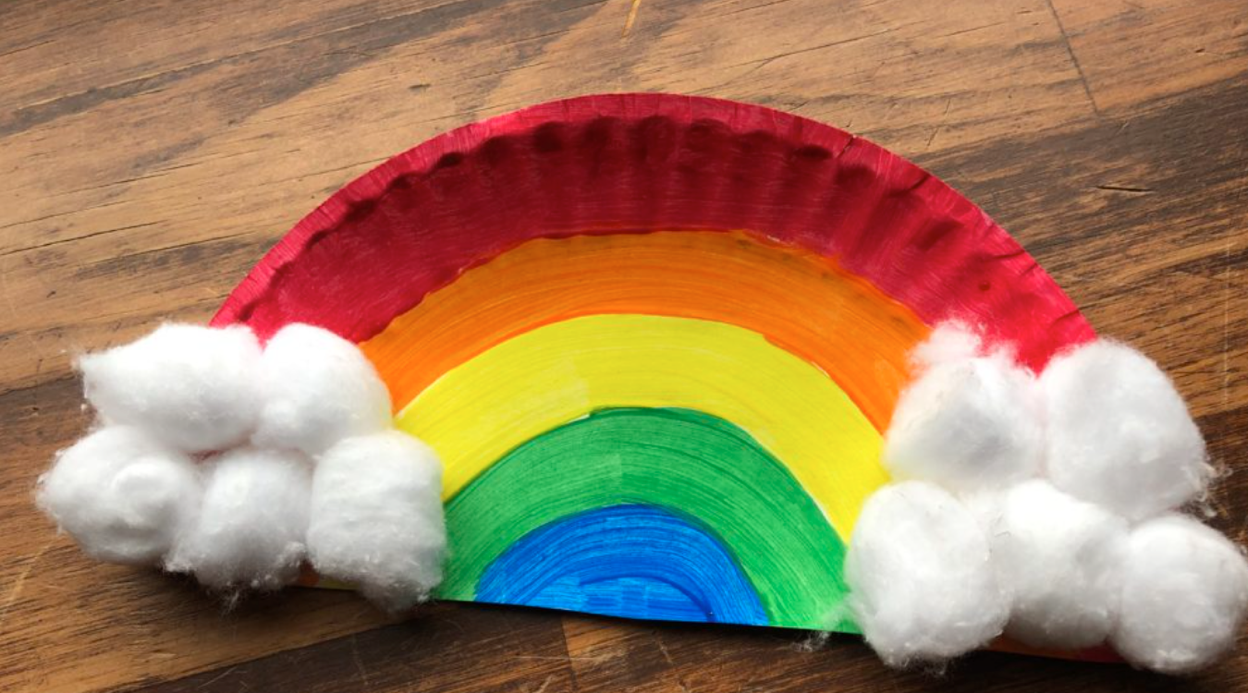 Materials:Paper PlateScissorsMarkers OR Paints and brushesGlueCotton BallsInstructions:Use your scissors to cut the paper plate in half. Discard one half, or you can use both to make two rainbows!Use your paints or markers to draw the rainbow colors onto the paper plate half. Let dry!Use glue to glue the cotton balls to the sides to make big, fluffy clouds!You’re finished! Place your rainbow somewhere you would like to see it all the time and enjoy how nice your hard work turned out!